Kompletterande seglingsföreskrifterUSS Regattan 2024Datum: 8-9/6 2024Plats: Ekoln, Skarholmen, UppsalaBåtklass: A22, Neptunkryssare och 606.Arrangör: Upsala Segelsällskap1.	Tävlingsexpeditionens och signalmastens placering1.1	Tävlingsexpeditionen är placerad i USS klubbhus1.2	Signaler visas på land i signalmasten som är den sydöstra flaggstången norr om klubbhuset1.3	När flagga AP visas i land ersätts ”en minut” i kappseglingssignaler med ”tidigast 30 minuter”2.	Tidsprogram2.1	Lördag 10 juni 	09.05 	Skepparmöte vid tältet vid signalmasten	10.30	Beräknad tid för första varningssignal	4 kappseglingar planeras	Söndag 11 juni 	10.00 	Beräknad tid för första varningssignal	3 kappseglingar planeras	Prisutdelning: snarast efter att resultatlista finns efter ev. protester är klara.2.2	Inga nya startförfaranden efter kl 15.002.3	Kappseglingskommittén ska försöka anpassa banan så att en kappsegling tar 40-50 minuter att segla3	Märken3.1	Märkena är gula tetror3.2	Vid banändring flyttas samma märke
4	Tidsbegränsning4,1	Max tid för första båt i mål är 80 min4.2	Målgångsfönstret är 20 min5. Banan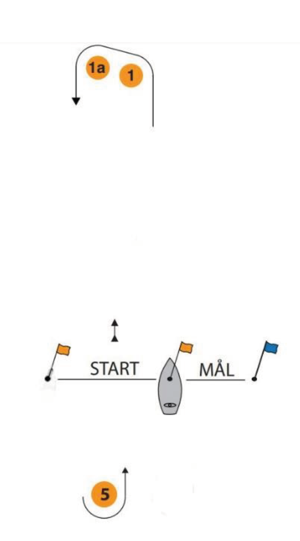 5.1	Banan är en kryss – länsbana med start - mål cirka 1/3 upp på banan. OBS! Offsetmärket 1a på skissen ligger något lägre än vad banläggaren ämnar placera det.5.2 	Starlinjen är mellan orange flagga på startfartyget och orange flagga på boj5.2 	Målgång sker på startfartygets styrbordssida mellan blå flagga på startfartyget samt blå flaggboj.5.3 	A22 seglar banan 3 varv. Övriga klasser seglar två varv.5.4 	Om flagga T visas i samband med klassflaggan seglar Neptunkryssare samt 606 banan tre varv förutom A22 som seglar 4 varv.
6. Klassflaggor och initial tilltänkt startordning6.1	A22 		flagga E (blå och röd)	Neptunkryssare	Klassflagga med segelmärke	606		Klassflagga med segelmärke 7. Starten
StartförfarandeStrax före eller i samband med varningssignalen visas vilken klass samt ev. skärpta startregler. Dessa flaggor går ner efter start.8.	Ändringar eller tillägg till appendix S8.1	KSR 26 ersätts med startbeskrivning enligt punkt 7 ovan.Övrig kommentar från seglingsledaren:Beakta KSR 24 dvs att störa andra båtar.Datum: 2024-06-06. Seglingsledare: Jonas EttemoMin före startFlaggaLjudBetydelse5Sifferflagga 5 visas1Varningssignal4Sifferflagga 4 visas (5 ned)1Förberedelsesignal3Sifferflagga 3 visas (4 ned)12Sifferflagga 2 visas (3 ned)11Sifferflagga 1 visas (2 ned)1 (lång)En minut0Sifferflagga 1 tas nerStart